遵义市农业农村局2019年赴高校招聘人才需求信息目录 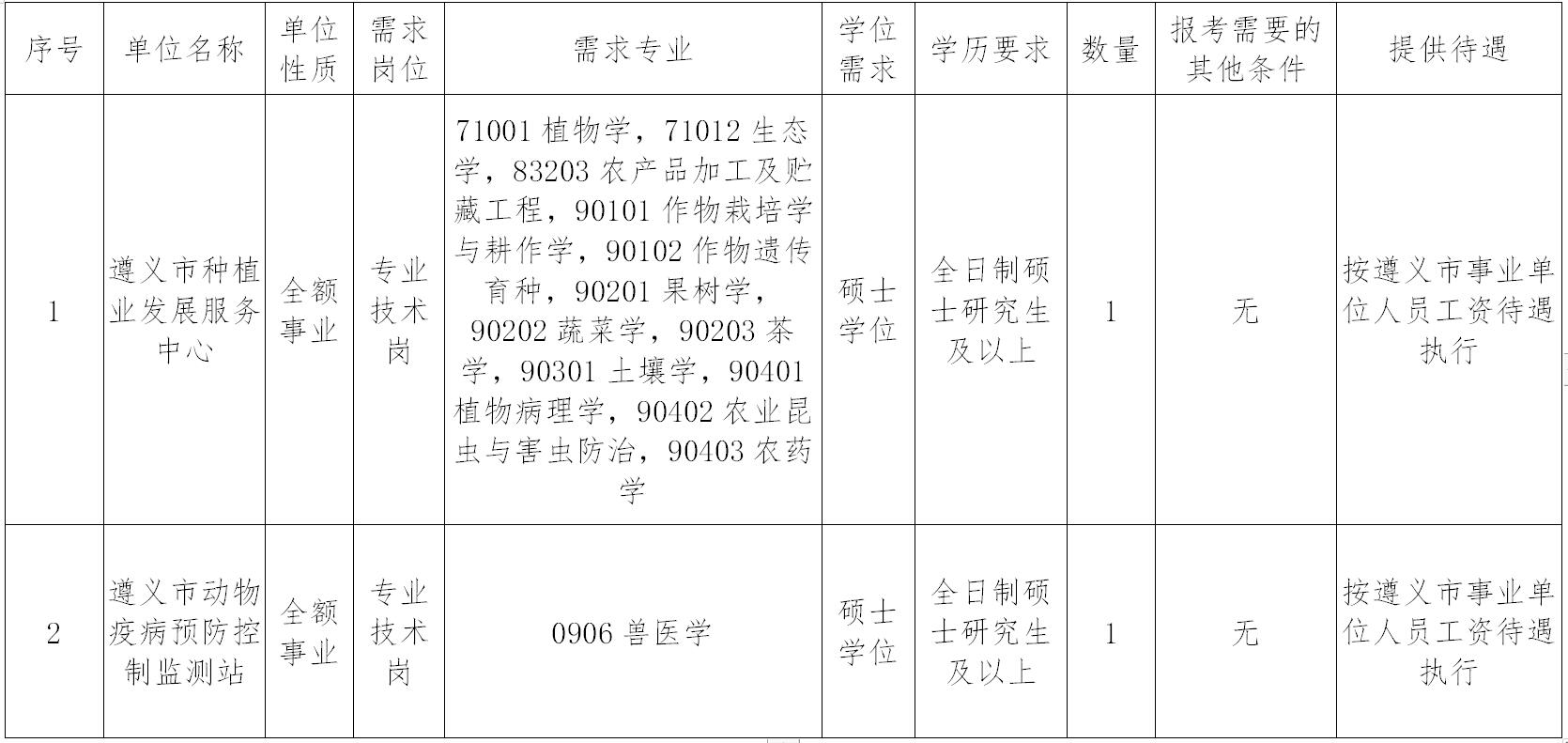 